Уважение и любовь к своей Родине, стране, народу закладывается в детстве. В каком бы городе вы не жили - это всегда самый близкий вашему сердцу край. Каждый город славен своей историей, традициями, памятниками, местами, связанными с прошлым, героизмом людей. Познакомьте своего ребенка с его родным городом.Начать знакомство с городом лучше всего со своей улицы. Расскажите ребенку, почему его улица носит свое имя. В честь какого человека или события она названа. Проходя по другим улицам, объясняйте и их имена. Рассказывайте о домах, построенных вокруг, обращайте внимание на материал, из которых возведены постройки, на высоту зданий, на наличие балконов и других украшений. В старшем дошкольном возрасте ребенок уже все это может усвоить. С детьми можно поговорить про магазины, аптеки, больницы, почты, парикмахерские и автобусные остановки. Зайти в них. Поговорите о том, для чего они служат.Показывайте ему интересные постройки, чугунные заборчики, красивые скамейки и необычные фонари или балкончики. Рассмотрите витрины магазинов.Но прогулка должна быть не только развлекательной. Она должна быть еще и познавательной. Попросите ребенка описать место, в котором он находится. Пусть он расскажет вам о том, что видит вокруг, нравится ли ему здесь. Такие рассказы будут развивать речь и мышление вашего ребенка.Рассказывайте ребенку, как называются деревья, цветы, растения. Обращайте внимание ребенка на грязь, ручейки и лужи. Отмечайте сезонные изменения в природе. Пожелтели листья – значит скоро осень. Тает снег и появились лужи – пришла весна.Гуляя по городу, учите ребенка правилам дорожного движения. Познакомьте с сигналами светофора, с правилами перехода по зебре. Научите быть внимательным и осторожным.По мере взросления знакомьте ребенка с памятниками, время от времени посещайте музеи города. У нас в городе с ребенком можно сходить в Краеведческий музей «Городская Дума», Усадьба Колокольниковых, Археологический музей-заповедник. В этих музеях очень интересные и большие экспозиции. В каждый из них стоит прийти несколько раз. Ведь ребенку трудно с первого раза понять большой объем информации.Посмотрите, какая  у нас замечательная Набережная ! Здесь можно не только прогуляться всей семьей, но и совершить прогулку на теплоходе. Ребенок получит  массу положительных эмоций, увидит город во всей красе.  Обсудите с ним название реки и то, куда она впадает. Обязательно приходите играть с детьми в наш городской парк. Развлечения могут быть частью экскурсий по родному городу. Ведь ребенку будет не интересно весь день бродить по улицам и рассматривать наличники и ворота. Идем в парк и попутно изучаем город!Прогуливаясь по Тюмени, можно найти необычный сквер — сквер Сибирских кошек. Здесь установлены 12 скульптур котов и кошек, вылитых из чугуна и покрытых золотой краской.  Не забывайте фотографировать ребенка во время прогулок и экскурсий. При просмотре фотографий спрашивайте ребенка, где вы гуляли. Пусть ребенок рассказывает, что он видит кроме себя на фотографии. Где это было. Что еще вокруг построено. Все это разовьет внимательность ребенка, а так же будет ему хорошим воспоминанием о детстве.Дошкольное детство – пора открытий. Пусть маленький человек с вашей помощью открывает красоту родного города, удивляется новому и неизведанному.Тюмень красивый город,Тюмень уютный домПусть город и не молодНо и не старый онКрасив архитектуройПрекрасен новизнойПростой инфраструктуройИ сердцу дорогойНе счесть красивых парковФонтанов, площадейИсточников, театровПлощадок для детейМне дорог этот городВ такой прекрасный деньСказать ему есть поводЛюблю тебя, Тюмень!!!Ермеков КаирМУНИЦИПАЛЬНОЕАВТОНОМНОЕ  ДОШКОЛЬНОЕ ОБРАЗОВАТЕЛЬНОЕ УЧРЕЖДЕНИЕ ДЕТСКИЙ САД  № 106 ГОРОДА ТЮМЕНИЗнакомим ребенка с родным городом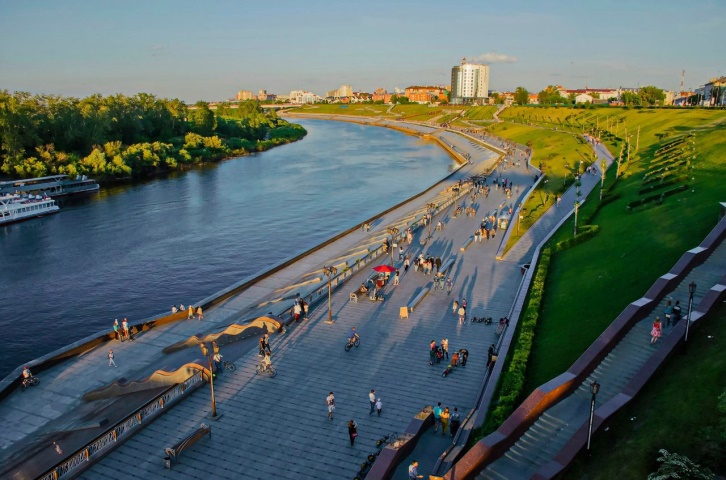 